Wykonaj działnia, wytnij koperty i przyklej obok odpowiedniego wyniku. Jeśli chcesz możesz pokolorować koperty według własnego pomysłu. Powodzenia!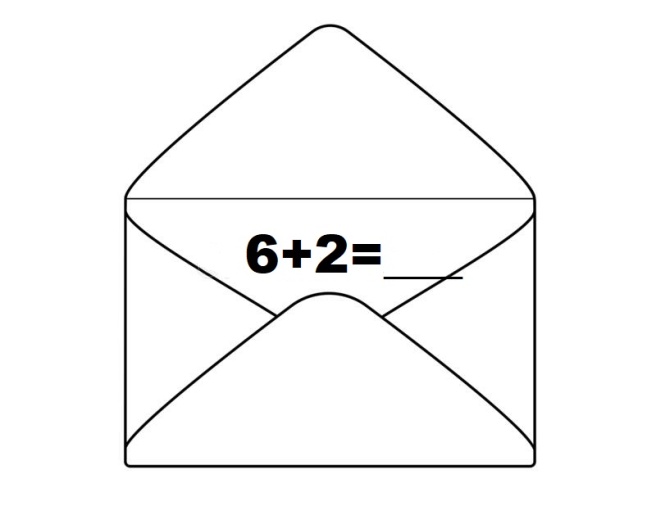 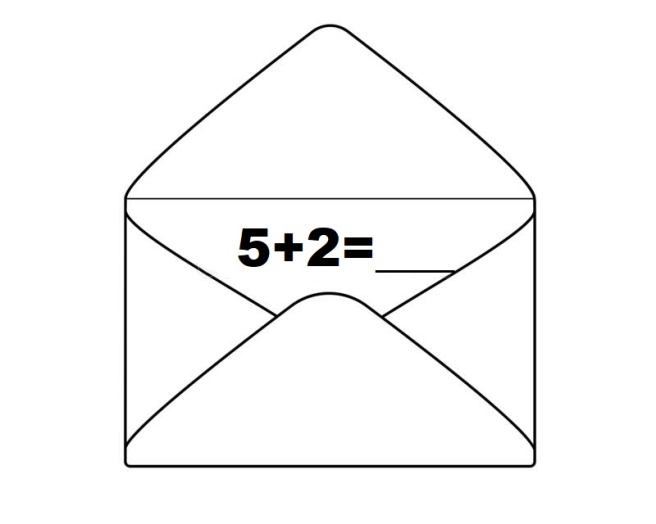 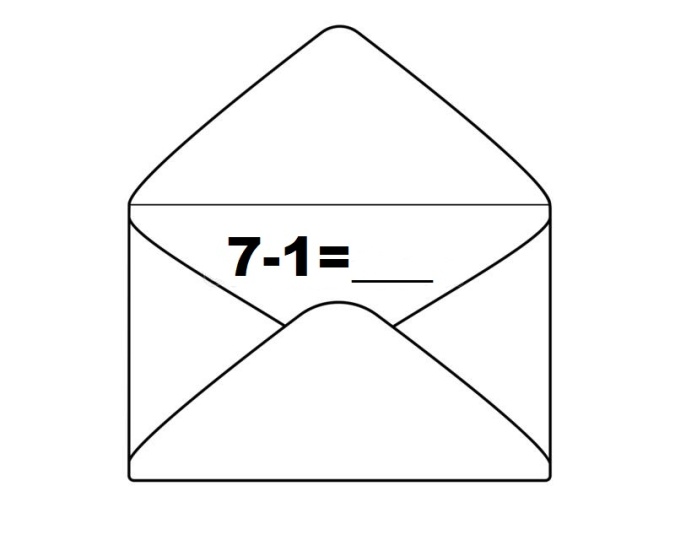 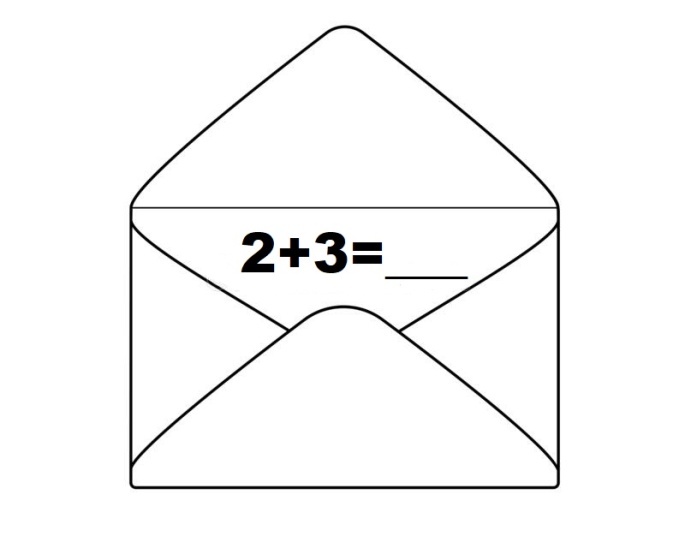 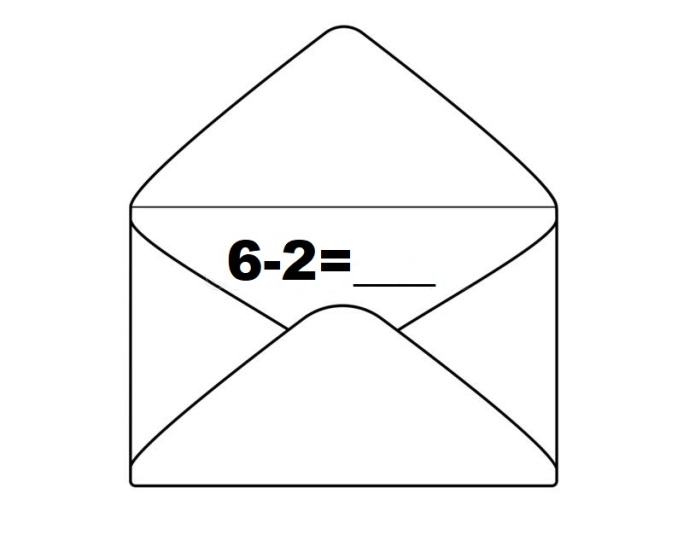 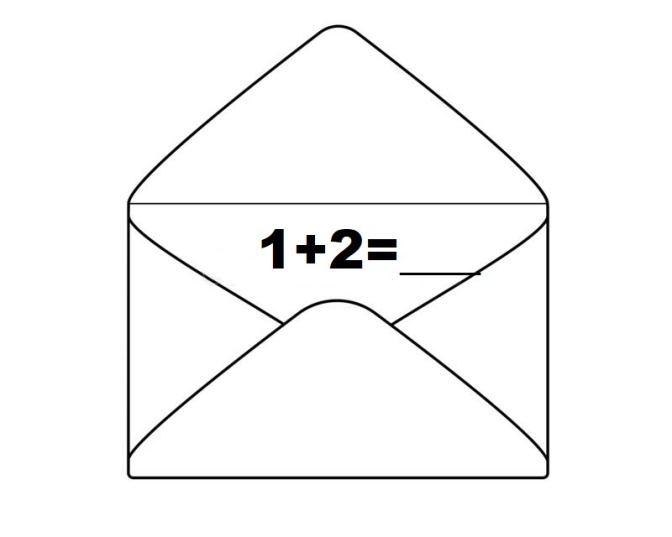 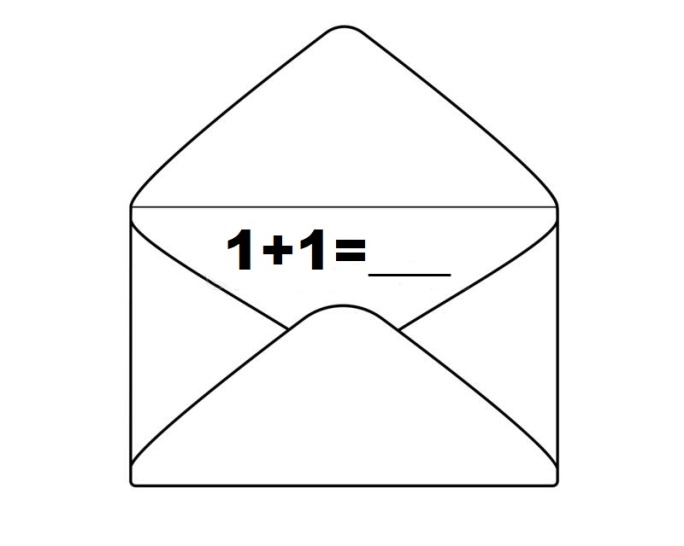 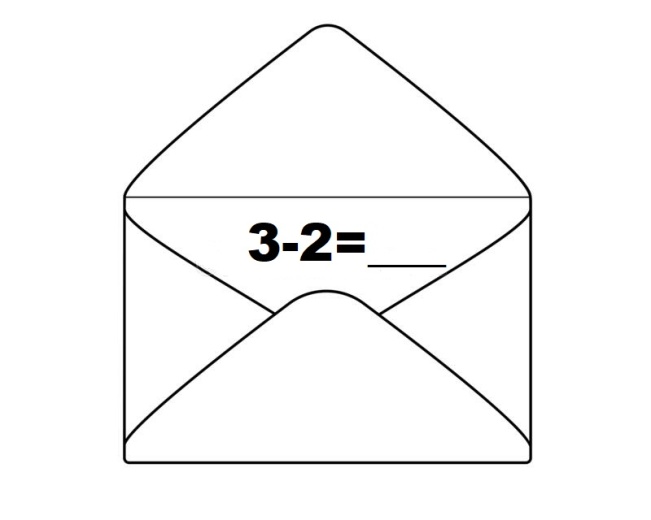 61423875